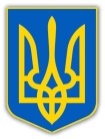 У К Р А Ї Н АХМЕЛЬНИЦЬКА ОБЛАСНА ДЕРЖАВНА АДМІНІСТРАЦІЯДЕПАРТАМЕНТ ОСВІТИ І НАУКИ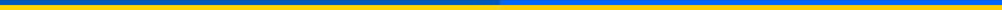 НАКАЗХмельницький27.09.2019											№ 345-одПро проведення обласного етапу всеукраїнських учнівських турнірівюних економістів, інформатиків, математиків, правознавців, фізиків у 2019/2020 навчальному роціВідповідно до Положення про Всеукраїнські учнівські олімпіади, турніри, конкурси з навчальних предметів, конкурси-захисти науково-дослідницьких робіт, олімпіади зі спеціальних дисциплін та конкурси фахової майстерності, затвердженого наказом Міністерства освіти і науки, молоді та спорту України від 22 вересня 2011 року № 1099, зареєстрованого в Міністерстві юстиції України 17 листопада 2011 року за № 1318/20056 та наказу Міністерства освіти і науки України від 06 серпня 2019 року № 1077 «Про проведення Всеукраїнських учнівських олімпіад і турнірів з навчальних предметів у 2019/2020 навчальному році», з метою пошуку, підтримки та розвитку творчого потенціалу обдарованої учнівської молодіНАКАЗУЮ:1. Затвердити склад організаційного комітету та журі обласного етапу всеукраїнських учнівських турнірів юних економістів, інформатиків, математиків, правознавців, фізиків (далі – обласний етап всеукраїнських учнівських турнірів) згідно з додатками 1, 2.2. Провести обласний етап всеукраїнських учнівських турнірів відповідно до графіка згідно з додатком 3.3. Керівникам структурних підрозділів із питань освіти районних державних адміністрацій, органів місцевого самоврядування, директорам закладів освіти обласного підпорядкування:3.1. Надіслати заявки на участь команд в обласному етапі всеукраїнських учнівських турнірів не пізніше ніж за 5 днів до початку їх проведення на електронну адресу: greben-o@ukr.net за формою згідно з додатком 4.3.2. Направити учнівські команди для участі в обласному етапі всеукраїнських учнівських турнірів.3.3. Призначити осіб, відповідальних за збереження життя та здоров’я дітей.3.4. Здійснити видатки на відрядження команд та їхніх керівників для участі в обласному етапі всеукраїнських учнівських турнірів за рахунок бюджетних коштів, передбачених на фінансування освіти та інших, які не заборонені законодавством.4. Ректору Хмельницького обласного інституту післядипломної педагогічної освіти В. Береці:4.1. Забезпечити організацію й науково-методичний супровід обласного етапу всеукраїнських учнівських турнірів.4.2. Забезпечити необхідні умови для проведення обласного етапу всеукраїнських учнівських турнірів.4.3. Здійснити витрати на оплату праці членів журі.5. Директору Хмельницької санаторної школи із збереженням у складі закладу освіти інтернату з цілодобовим повним утриманням учнів (вихованців) Л. Підгорній, начальнику управління освіти виконавчого комітету Старокостянтинівської міської ради А. Пасічнику забезпечити необхідні умови для проведення обласного етапу всеукраїнських учнівських турнірів.6. Ректору Хмельницького обласного інституту післядипломної педагогічної освіти В. Береці, ректору Хмельницького національного університету М. Скибі, ректору Хмельницького університету управління та права О. Омельчуку, директору Хмельницького економіко-правового коледжу ПрАТ «ВНЗ «МАУП» В. Парандій, директору Хмельницького ліцею ІІ-ІІІ ступенів Хмельницької обласної ради Ю. Курманському, керівникам структурних підрозділів із питань освіти районних державних адміністрацій, органів місцевого самоврядування: 6.1. Забезпечити участь членів журі в роботі обласного етапу всеукраїнських учнівських турнірів згідно з додатком 2.6.2. Відрядження членів журі здійснити за рахунок установ, у яких вони працюють.7. Контроль за виконанням наказу покласти на заступника директора – начальника управління освітньої діяльності та організаційного забезпечення Департаменту Т. Дупляк.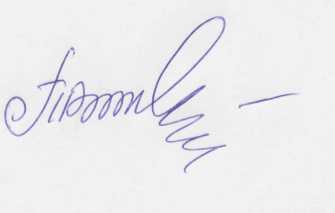 Заступник директора – начальник управління			Тетяна ДУПЛЯК